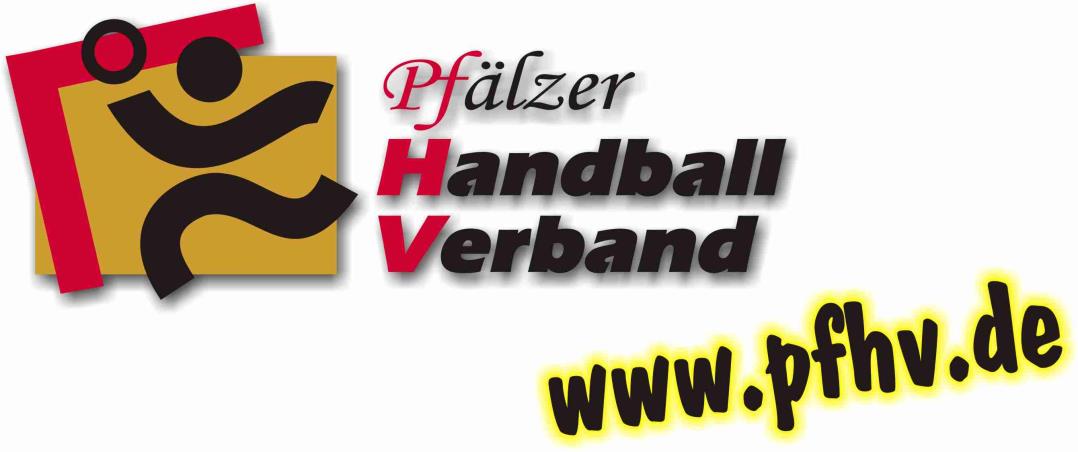 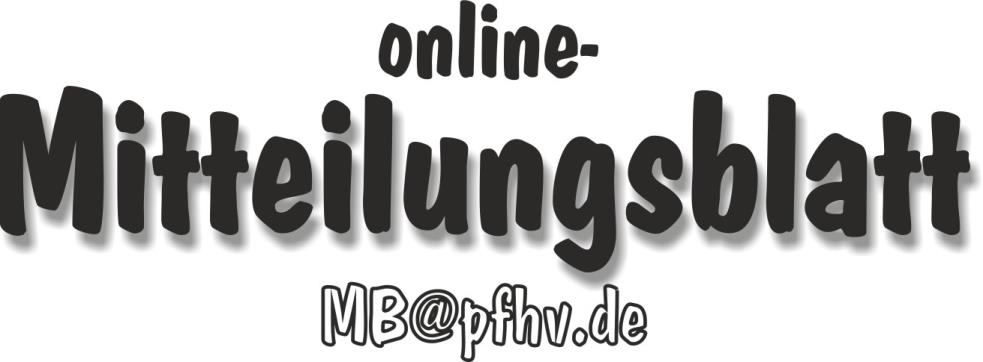 Nummer 14Stand: 07.04.2016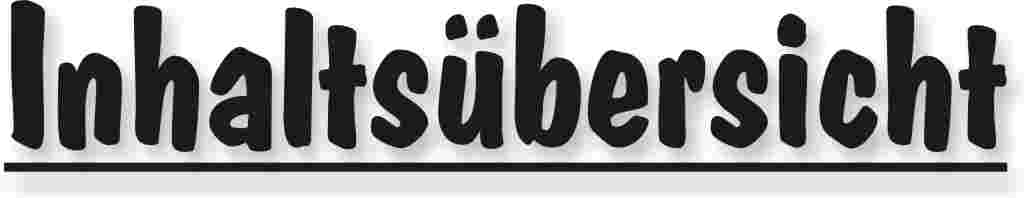 Halten Sie die Strg-Taste gedrückt und klicken in der Übersicht auf die gewünschte Seitenzahl, danach gelangen Sie direkt zur entsprechende Stelle im word-Dokument.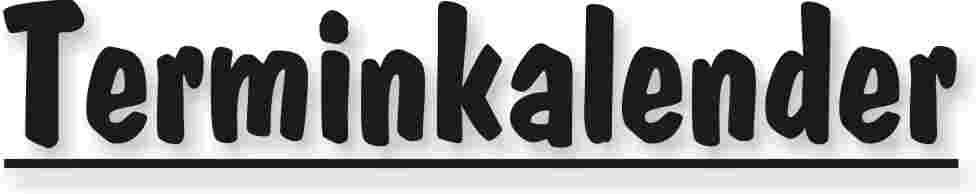 Der komplette Terminkalender kann auf der PfHV-Homepage eingesehen werden:http://www.pfhv.de/index.php/service/terminkalender 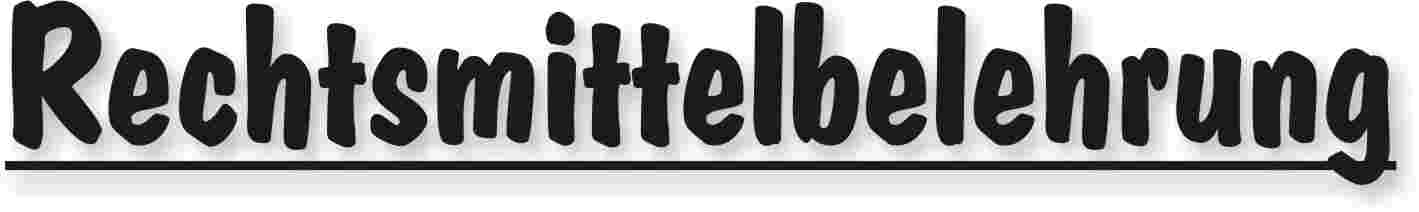 Gegen alle Sportinstanzenbescheide ist innerhalb von 14 Tagen nach Zustellung gebührenfreier doch kostenpflichtiger Einspruch zum Vorsitzenden des VSG möglich [maßgebend ist nach § 42 RO grundsätzlich das Datum des Poststempels. Der Zugang gilt am dritten Tag nach der Aufgabe als erfolgt: bei Veröffentlichung im MB gilt er mit dem dritten Tage nach der Veröffentlichung als bewirkt].Gegen Urteile des VSG ist innerhalb von 14 Tagen nach Zustellung [maßg. siehe 1.] Berufung zum VG-Vorsitzenden möglich.Gegen Urteile des Verbandsgerichtes ist innerhalb von 14 Tagen nach Zustellung [maßg.s.1.] Revision zum Vorsitzenden des DHB-Bundesgerichtes, Herrn Dr. Hans-Jörg Korte, Eickhorstweg 43, 32427 Minden möglich. Innerhalb dieser Frist sind darüber hinaus die Einzahlung der Revisionsgebühr in Höhe von EUR 500,00 und eines Auslagenvorschusses in Höhe von EUR 400,00 beim DHB nachzuweisen. Auf die weiteren Formvorschriften aus § 37 RO DHB wird ausdrücklich hingewiesen.Für alle Einsprüche, Berufungen und Revisionen gilt....Die entsprechenden Schriften sind von einem Vorstandsmitglied und dem Abteilungsleiter zu unterzeichnen. Name und Funktion des jeweiligen Unterzeichnenden müssen in Druckschrift vermerkt sein. Sie müssen einen Antrag enthalten, der eine durchführbare Entscheidung ermöglicht. Der Nachweis über die Einzahlung von Gebühr und Auslagenvorschuss ist beizufügen. Die §§ 37 ff. RO sind zu beachten.Einsprüche gegen Entscheidungen der Sportinstanzen  -  EUR 0,00 Rechtsbehelfe zum PfHV-VSG  -  EUR 26,00Berufung zum PfHV-VG  -  EUR 50,00Revision zum BG DHB:     EUR 500,00 und EUR 400,00 Auslagenvorschuss = EUR 900,00 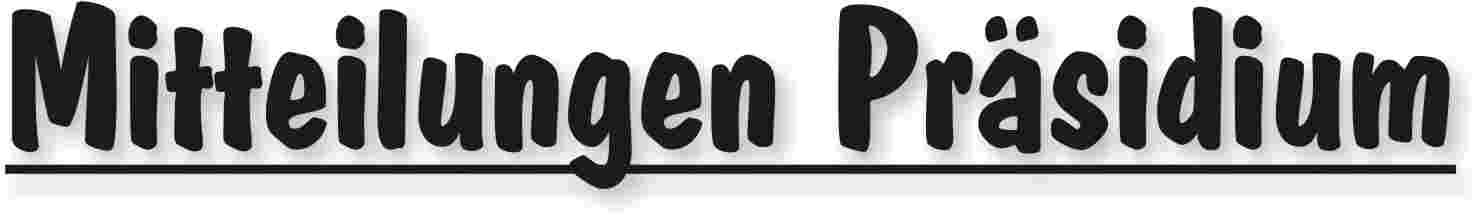 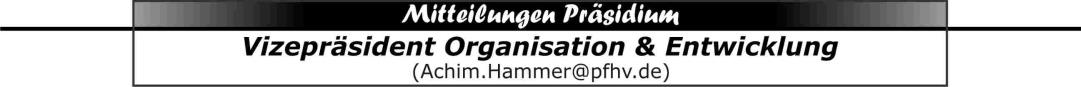 Außerordentlicher Verbandstag 2016 - AnträgeUnser außerordentlicher Verbandstag ist für Freitag, 17. Juni 2016 terminiert.Sofern Anträge von Vereinen auf die Tagesordnung genommen werden sollen, müssen diese spätestens am 17. April 2016 beim Präsidenten oder in der Geschäftsstelle eingegangen sein. Später eingehende Anträge können auf der Tagesordnung nicht berücksichtigt werden.Wir bitten um Beachtung.|Achim Hammer|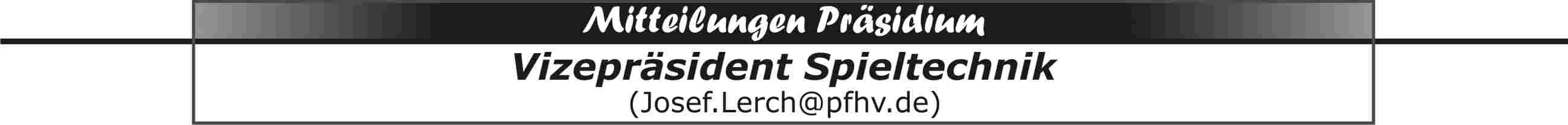 Oberliga-RPS-Vereinsvertreterversammlungen16.4.2016, 10:00 Uhr, männliche und weibliche Jugend, TuS-Sporthalle Dansenberg, Am Handballplatz 1, 67661 Kaiserslautern. Vereine die evtl. diesen Spielklassen erst in der Saison 2016/17 angehören, können ihre Teilnahme bis zum 1.4.2016 bei der geschaeftsstelle@handballoberliga-rheinlandpfalzsasar.de anmelden.Meldetermine15.4.2016: Meldung zur OLM/F RPS für die Teilnehmer an der Aufstiegsrelegation und Meldung zur 3. Liga. Die Heimspieltermine sind bis 18.4.2016 an geschaeftsstelle@handballoberliga-rheinlandpfalzsasar.de zu melden. 30.4.2016: Meldung zur OLM/F RPS für alle anderen Mannschaften (auch evtl. Absteiger aus der 3. Liga)30.4.2016: Meldung zur Saison 2016/17 für alle PfHV-Mannschaften. Der Online-Meldebogen ist inzwischen auf der PfHV-Homepage platziert.13.5.2016: Jugendbundesliga30.6.2016: Meldung zur JOL/RPSSchulungen für den elektronischen SpielberichtFür alle Vereine die in der Saison 2016/17 in der Pfalzliga M/F und Verbandsliga M/F spielen, oder evtl. spielen, bieten wir im Zeitraum vom 19.4. bis 7.5.2016 Theorie-Schulungen am 15.4./19.4./20.4./21.4./22.4./25.4./26.4./28.4./29.4./30.4./2.5. und 3.5.2016 an. Alle Schulungen finden in der Pfalzhalle in Haßloch statt. Pro Mannschaft werden vier Personen zur Schulung zugelassen. Zu den Schulungen ist ein Laptop (Betriebssystem Windows 7 aufwärts, Bildschirmgröße mindestens 13,3 Zoll) mit externer Maus (Empfehlung) mitzubringen. Für die Anmeldung ist ein Onlineformular auf der PfHV-Homepage eingestellt. Die angemeldeten Teilnehmer bekommen die Schulungsunterlagen per Mail zur Verfügung gestellt. Praktische Schulungen werden dann im Anschluss daran anlässlich der Jugend-Qualifikationsspiele angeboten. Nähere Informationen unter www.pfhv/Schiedsrichter/Zeitnehmer/ElektronischerSpielbericht/Anmeldung zur ESB-Schulung.SpielgemeinschaftDie Mannschaften mA und mB der HSG Eppstein/Maxdorf scheiden aus der Spielgemeinschaft aus. Die Vereine TSV Eppstein, SKG Grethen und ASV Maxdorf bilden ab der Saison 2016/17 für die Altersklassen mA und mB eine Spielgemeinschaft mit der Bezeichnung mABSG Eppstein/Maxdorf/Grethen.Die Jugendmannschaften der SG Ottersheim/Bellheim/Zeiskam scheiden zum Saisonende 2015/16 aus der Spielgemeinschaft aus. Die Vereine TV Jahn Bellheim, TSV Kuhardt, TV Ottersheim und TB Jahn Zeiskam bilden ab der Saison 2016/17 eine Jugendspielgemeinschaft mit der Bezeichnung JSG Ottersheim/Bellheim/Kuhardt/Zeiskam.Festspielen ab 1.7.2016Das DHB-Präsidium hat in seiner Sitzung am 2.4.2016 beschlossen den § 55 SpO (Einschränkung des Spielrechts) nochmals zu ändern. Die neue Fassung, über die der DHB-Bundesrat (Vertreter der Landesverbände) am 21.5.2016 entscheiden muss, lautet nun wie folgt:„Für Vereine mit mehreren Mannschaften in derselben Altersklasse wird das Spielrecht der Spieler in Meisterschaftsspielen des Vereins in der Weise eingeschränkt, dass ein Spieler nach der Teilnahme an zwei aufeinanderfolgenden Spielen der höheren Mannschaft für die niedrigere Mannschaft erst wieder teilnahmeberechtigt wird, wenn zwei weitere Meisterschaftsspiele der höheren Mannschaft ausgetragen worden sind, bzw. nach der letzten Teilnahme an einem Meisterschaftsspiel der höheren Mannschaft ein Zeitraum von vier Wochen verstrichen ist. Das Spielrecht von Spielern wird bis zum Ende des Spieljahres, in dem sie ihr 23. Lebensjahr vollenden, in den Mannschaften der Bundesligen (Erwachsenenbereich) und dritten Ligen nicht eingeschränkt, wenn ihr Einsatz ausschließlich in diesen Ligen erfolgt.“Alle Auskünfte die ich bisher in Sachen Festspielen nach der neuen SpO gegeben habe, wären damit wieder hinfällig. Mit diesem Thema wird man sich noch eingehend beschäftigen müssen, besonders im Hinblick auf die Mannschaftsmeldungen.|Josef Lerch|Vizepräsident Spielbetrieb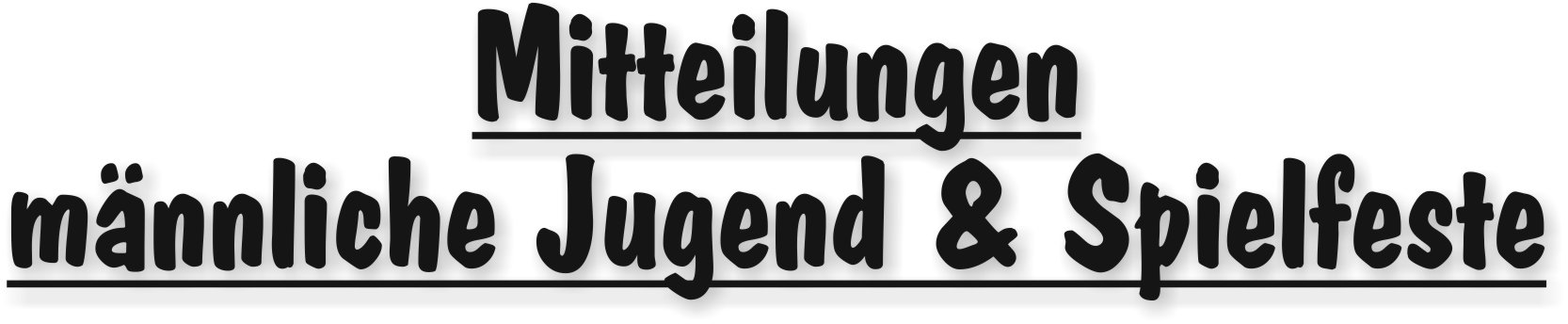 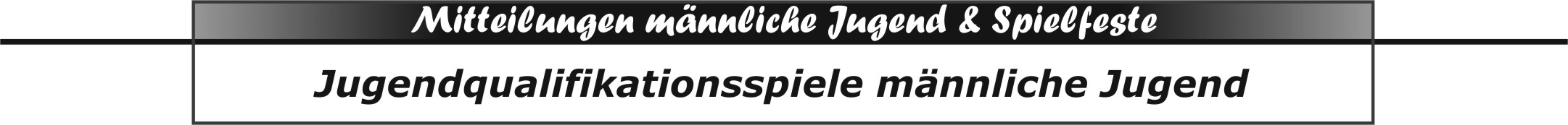 JBLmA: TSG Friesenheim 1	ist qualifiziert--------------------------------------------------------------------------------------------JOLmA (PfHV 3 Plätze): 
Gruppe 1			Gruppe 2VTV Mundenheim		TSG HaßlochHSG Dudenh/Schiff 1		TSG Friesenheim 2TV Hochdorf			SG Ottersh/Belhl/ZeiskTG Waldsee			mABCD Kandel/HerxheimTermine:	1. Runde	21. oder 22.05.2016		2. Runde	26.05.2016-------------------------------------------------------------------------------------------------------------JPLmA:Gruppe 1			Gruppe 2			Gruppe 3Ausscheider JOLmA		Ausscheider JOLmA		Ausscheider JOLmAAusscheider JOLmA		Ausscheider JOLmA		HSG EckbachtalJSG Wörth/Hagenb		TuS KL-Dansenberg		TV OffenbachmAB Epp/Greth/Maxd		HSG Landau/Land		HR Göllheim/EisenbTG Oggersheim		HSG Dudenh/Schifferst 2	JSG Mutterstadt/RuchheimTermine:  1. Runde 28. und 29.05.2016	 2. Runde 04. oder 05.06. 2016-----------------------------------------------------------------------------------------------JOLmB (PfHV 3 Plätze): SG Ottersh/Bellh/ZeiskamTSG Friesenheim 1TV Hochdorf 1HSG Dudenh/Schifferst 1TG WaldseeTermine 21. und 22.05.2016----------------------------------------------------------------------------------------------------------------JPLmB:Gruppe 1		   Gruppe 2		     Gruppe 3		     Gruppe 44.JOLmB		   5.JOLmB		     TuS KL-Dansenb	     HSG Lingenf/SchwegHSG Landau/Land	   HSG Eckbachtal 1	     TSG Friesenheim 2    TV ThaleischweilermABCD Kand/Herxh	   TV Offenbach	     HR Göllheim/Eisenb   TSG HaßlochTV Hochdorf 2		   mAB Epp/Greth/Max    HSG Duden/Schiff 2   mJ 1.FC/TSG KLSG Albersw/Ranschb	   TG Oggersheim	     JSG Mutterst/Ruch     TuS NeuhofenTermine: 	1. Runde 04. und 05.06.2016	2. Runde 12.06.2016-------------------------------------------------------------------------------------------------------------------------JVLmB: HSG Dudenhofen/Schifferstadt 3, HSG Eckbachtal 2, TuS Heiligenstein, falls Qualifikation:	Termin: Wochenende 18./19.06.2016			abhängig vom Gesamtmeldeergebnis-----------------------------------------------------------------------------------------------------JOLmC (PfHV 4 Plätze): HSG Dudenhofen/Schifferstadt 1TSG Friesenheim 1TV Hochdorf 1SG Ottersheim/Bellheim/ZeiskamTuS KL-Dansenberg 1Termine:	21. und 22.05.2016----------------------------------------------------------------------------------------------------JPLmC: Gruppe 1			Gruppe 2			Gruppe 3Ausscheider JOLmC		TV Offenbach			JSG Mutterst/RuchheimHSG Eckbachtal		TG Waldsee			JSG Wörth/HagenbachTSG Haßloch			TuS KL-Dansenberg 2		TuS HeiligensteinTSG Friesenheim 2		TS Rodalben			TV Hochdorf 2 								VTV MundenheimTermine:1. Runde	Gruppe 1+2:    04. oder 05.06.2016	  -   Gruppe 3:   04. und 05.06.20162. Runde	12.06.2016---------------------------------------------------------------------------------------------------------------------------JVLmC: HSG Dudenhofen/Schifferstadt 2, HSG Eppstein/Maxdorf, mJSG 1.FC/TSG Kaiserslautern, mABCDSG Kandel/Herxheim,keine Qualifikation--------------------------------------------------------------------------------------------------------------------------JPLmD: SG Albersweiler/Ranschbach, HSG Dudenhofen/Schifferstadt 1, TV Edigheim, TSG Friesenheim, HR Göllheim/Eisenberg, TSG Haßloch, TV Hochdorf, HSG Landau/Land,JSG Mutterstadt/Ruchheim, TV Offenbach, SG Ottersheim/Bellheim/Zeiskam,keine Qualifikation--------------------------------------------------------------------------------------------------------------------------JVLmD: HSG Dudenhofen/Schifferstadt 2, HSG Eckbachtal, HSG Eppstein/Maxdorf, mABCDSG Kandel/Herxheim, TuS KL-Dansenberg, TV Kirrweiler, TuS Neuhofen, TV Rheingönheimkeine Qualifikation=====================================================Das Zustandekommen von höheren Spielklassen ist auch vom Gesamtmeldeergebnis für die Saison 2016/17 abhängig, da in den unteren Spielklassen ebenfalls ein vernünftiger Spielbetrieb gewährleistet sein muss. |Josef Lerch|		|Rolf Starker|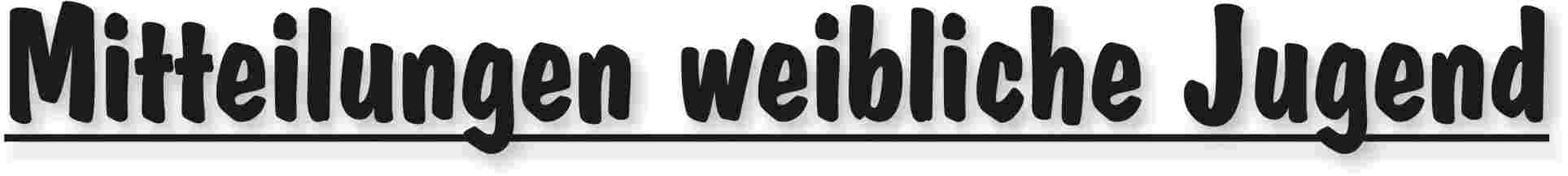 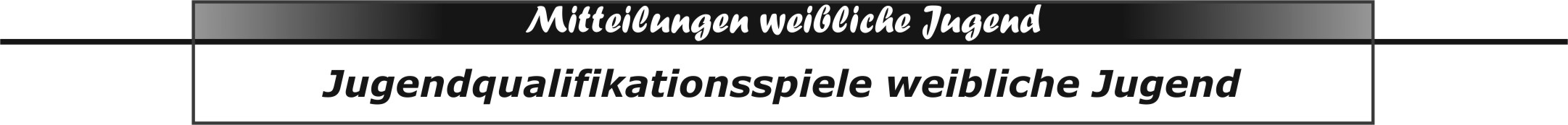 JBLwA: TuS Heiligenstein	  für JOLwA bereits qualifiziert-----------------------------------------------------------------------------------------------------JOLwA (PfHV 3 Plätze): TSG Friesenheim, SG Ottersheim/Bellheim/Zeiskambeide für JOLwA bereits qualifiziert------------------------------------------------------------------------------------------------------JPLwA: SV Bornheim, HSG Dudenhofen/Schifferstadt, HSG Landau/Land,HSG Lingenfeld/Schwegenheim, JSG Mutterstadt/Ruchheim, JSG Wörth/Hagenbach, keine Qualifikation, da nur 6 Mannschaften - in Hallenrunde wahrscheinlich 1,5-fach-Runde------------------------------------------------------------------------------------------------------------------------JVLwA: HR Göllheim/Eisenberg-----------------------------------------------------------------------------------------------------------------------JOLwB (PfHV 2 Plätze): TSG Friesenheim, SG Ottersheim/Bellheim/Zeiskambeide für JOLwB bereits qualifiziert------------------------------------------------------------------------------------------------------JPLwB: Gruppe 1				Gruppe 2JSG Mutterstadt/Ruchh		JSG Wörth/HagenbachVTV Mundenheim			SV BornheimTuS Heiligenstein			wJ 1.FC/TSG Kaisersl/WfbHR Göllheim/Eisenb			HSG Landau/LandTSV Kandel				SG Wernersberg/AnnweilerHSG Dudenh/Schiff			Termine:	11. und 12.06.2016--------------------------------------------------------------------------------------------------------------------------JVLwB: keine Meldung------------------------------------------------------------------------------------------------------JOLwC (PfHV 3 Plätze): TSG Friesenheim, SG Ottersheim/Bellheim/Zeiskam, TV Rheingönheim, alle für JOLwC qualifiziert----------------------------------------------------------------------------------------------------------------------------JPLwC: SV Bornheim, HSG Dudenhofen/Schifferstadt, HR Göllheim/Eisenberg, VTV Mundenheim,JSG Mutterstadt/Ruchheim, TuS Neuhofen, TG Waldsee, SG Wernersberg/Annweiler,JSG Wörth/Hagenbach, voraussichtlich keine Qualifikation---------------------------------------------------------------------------------------------------------------------------JVLwC: TSV Kandel,--------------------------------------------------------------------------------------------------------JPLwD: wJSG Assenheim/Dannstadt/Hochdorf, HSG Dudenhofen/Schifferstadt, HSG Landau/Land,VTV Mundenheim, JSG Mutterstadt/Ruchheim, SG Ottersheim/Bellheim/Zeiskam, TV Rheingönheim,JSG Wörth/Hagenbach 1,keine Qualifikation-------------------------------------------------------------------------------------------------------JVLwD: TuS Neuhofen, JSG Wörth/Hagenbach 2, ==============================================================Das Zustandekommen von höheren Spielklassen ist auch vom Gesamtmeldeergebnis für die Saison 2016/17 abhängig, da in den unteren Spielklassen ebenfalls ein vernünftiger Spielbetrieb gewährleistet sein muss. |Josef Lerch|		|Rolf Starker|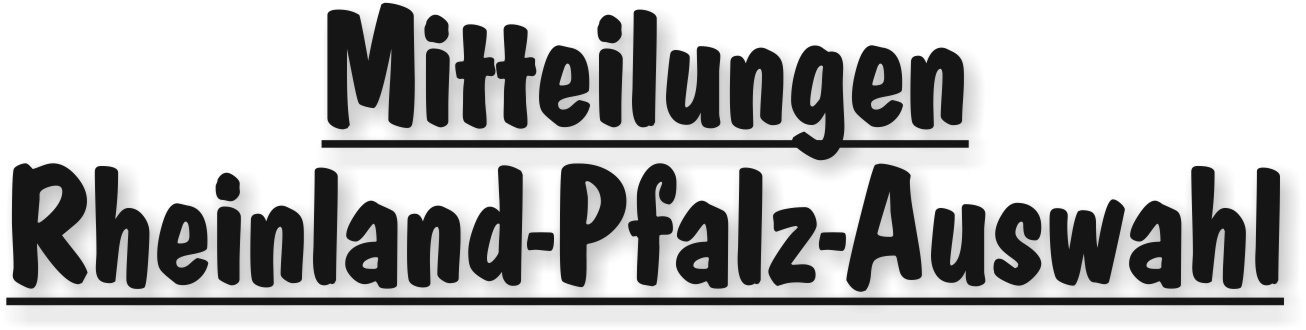 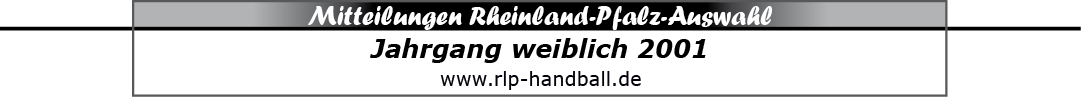 DHB-Lehrgangseinladung für Jule PolszDie zukünftige Nationalmannschaft der weiblichen Jugend des Jahrgangs 2001 absolviert vom 11. April bis 14. April 2016 einem Lehrgang in Kienbaum bei Berlin.  Hierzu wurde Jule Polsz von der TSG Friesenheim von den Nationalmannschaftstrainern Frank Hamann und Zuzana Porvaznikova eingeladen.http://dhb.de/detailansicht/datum/2016/03/31/artikel/lehrgang-in-kienbaum.html|Martin Damm|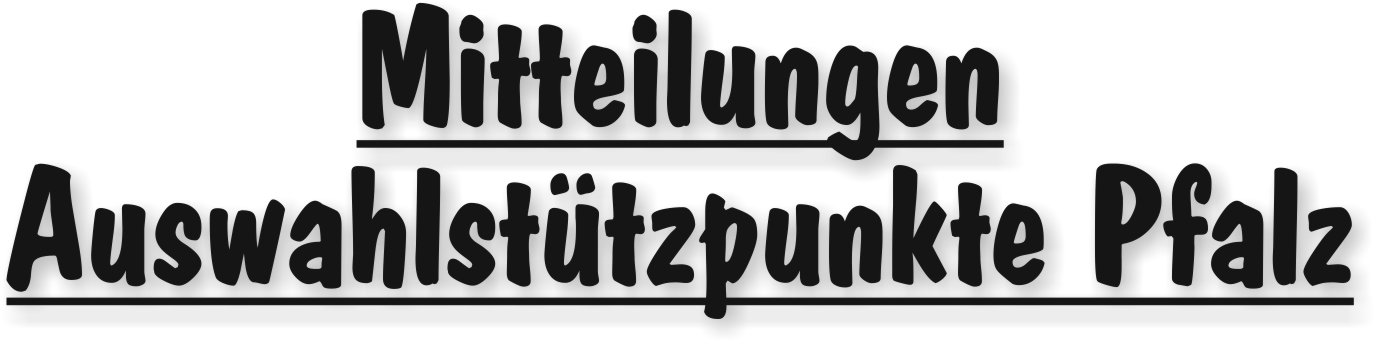 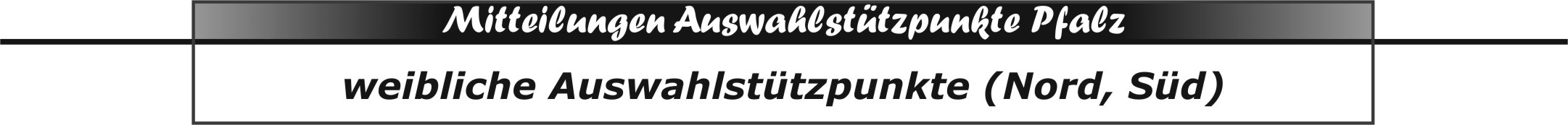 Talentförderung im PfHV – Neukonzeption 2016 im weiblichen Bereich„Handball besteht aus Wandel und Veränderungen: Wunsch oder nicht Wunsch, Gefallen oder nicht Gefallen, danach fragt der Handball nicht.“ Natürlich war nicht der philosophische Ansatz der og. Weisheit das ausschlaggebende Element, um sich Gedanken über eine Neukonzeption im weiblichen Talentförderungs- bzw. Leistungsbereich zu machen. sondern viel mehr z.T. ernüchternde Erkenntnisse aus Trainingsleistungen/-organisation, Turnierergebnissen und der Verglich mit anderen Landesverbänden im Jahr 2016. Hierbei musste festgestellt werden, dass bisher…eine zu große Ausbildung in der Breite stattfand und Talente nicht entsprechend gefördert werden konntenin den Auswahltrainings zu viel Basisausbildung betrieben werden musste, die primär in den Vereinstrainings erfolgen solltekeine nachhaltigen Schnittstellen zu den Vereinen bestanden bzw. es keinen Austausch gabnur eine geringe individuelle und kontinuierliche Talentförderung erfolgtekeine Leistungsniveaus und -veränderungen abgeprüft, erfasst bzw. dokumentiert wurdenkeine niveauorientierter Feedbackprozess vorhanden warSpielerinnen andere Verbände z.T. deutlich athletisch und spielerisch stärker bzw. technisch besser ausgebildet sinddie deutlich gestiegenen Anforderungen des DHB nur bedingt umgesetzt wurden.Die Talentförderung gliederte sich bisher organisatorisch im weiblichen Bereich in drei Stufen:1 Jahr Stützpunkt-Ausbildung (Nord und Süd)2 Jahre Ausbildung in der Auswahl (jahrgangsspezifisch)2 Jahre Ausbildung im RLP-Stützpunkt (jahrgangsspezifisch)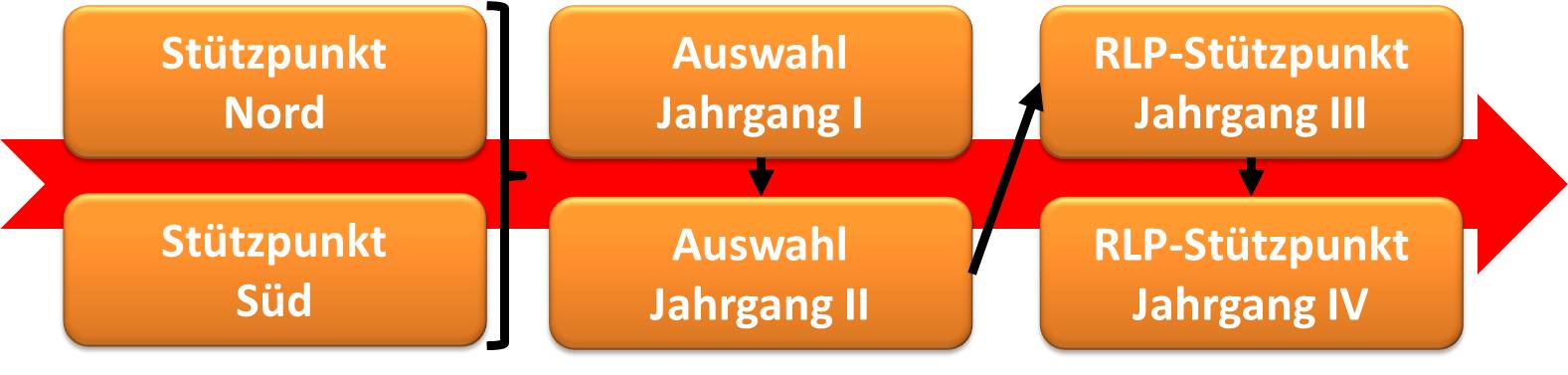 Trotz des hohen Engagements der eingesetzten Trainer gab es aber u.a. keine konkreten Sichtungsanforderungen bzw. -kriterien zwischen den drei Stufen, die Trainingsgruppen waren zu groß, regelmäßige Leistungsüberprüfungen und eindeutige Ausbildungsziele bzw. -kriterien fehlten ebenso wie realitätsbezogene Rückmeldungen an die Spielerinnen. Hinzu kam durch das Fehlen von dokumentierten Leistungsständen, so dass sehr oft die Nominierung einzelner Spielerinnen sehr argwöhnisch unter Gesichtspunkt „Nasen-/Vereinsfaktor“ diskutiert wurde bzw. oft ein Angriffspunkt bzgl. der verantwortlichen Trainer der Auswahlmannschaften war.Mit der Neukonzeption soll nun versucht werden den geschilderten Punkten entgegenzuwirken und ein eindeutig leistungsbezogenes und transparentes System zu schaffen.Folgende Ziele werden im Einzelnen verfolgt:eine komplette leistungsbezogene Ausbildung zu gestaltendurch eine Reduzierung der Kadergröße, eine individuelle Förderung in den Vordergrund zu stellenSpielerbeobachtungen bei Verbandsspielen durchzuführenein transparentes Leistungsniveau durch Leistungstests zu erhaltenEntwicklungsstände zu dokumentierenrealitätsbezogene Rückmeldungen den Spielerinnen zu gebenHieraus ergibt sich folgendes Zielbild für den weiblichen Leistungsbereich bzw. die Talentförderung:Es soll ein leistungs-, anforderungsorientiertes, individualisiertes und transparentes Fördersystem basierend auf den Anforderungen der Talent- und Eliteförderung des Landesverbands und des DHB erreicht werden.Für die drei Förderstufen im Verband ergeben sich aus diesem Zielbild nun folgende wesentliche Merkmale.Merkmale der neuen Stützpunkt-Förderung Eintritt durch Sichtungstag ( Anforderungsmanual zum vorab Üben) für die durch die Vereine gemeldeten Talentemax. 24 Spielerinnen (+/-)nur ein zentraler Stützpunkt (Haßloch)Training min. 1x im MonatInhalte und Ziele gemäß DHB-RahmentrainingskonzeptionDauer: 1 JahrMerkmale der neuen Auswahl-Förderung Eintritt durch Sichtungstag für die Spielerinnen des Talentkadersmax. 21 Spielerinnen (+/-, 3 Reserve)nur ein zentraler Stützpunkt (Haßloch)Training vierzehntägigjahrgangsübergreifend (i.d.R. zwei Jahrgänge)Inhalte und Ziele gemäß DHB-Rahmentrainingskonzeptionregelmäßige Leistungstests und individuelle Beurteilung (inkl. Feedback-Gespräche Spielerin/Eltern)Dauer: 2 JahreMerkmale der neuen RLP-Stützpunkt-Förderung  Eintritt durch Sichtungstag für die Spielerinnen des Förderkadersmax. 21 Spielerinnen (+/-, 3 Reserve)nur ein zentraler Stützpunkt (Haßloch)Training vierzehntägigjahrgangsübergreifend (i.d.R. drei Jahrgänge)Inhalte und Ziele gemäß DHB-Rahmentrainingskonzeptionregelmäßige Leistungstests und individuelle Beurteilung (inkl. Feedback-Gespräche Spielerin/Eltern)Dauer: 3 JahreDer gesamte Förderungsplan der Kaderspielerinnen und die entsprechende Kaderzuordnung kann folgender Tabelle entnommen werden.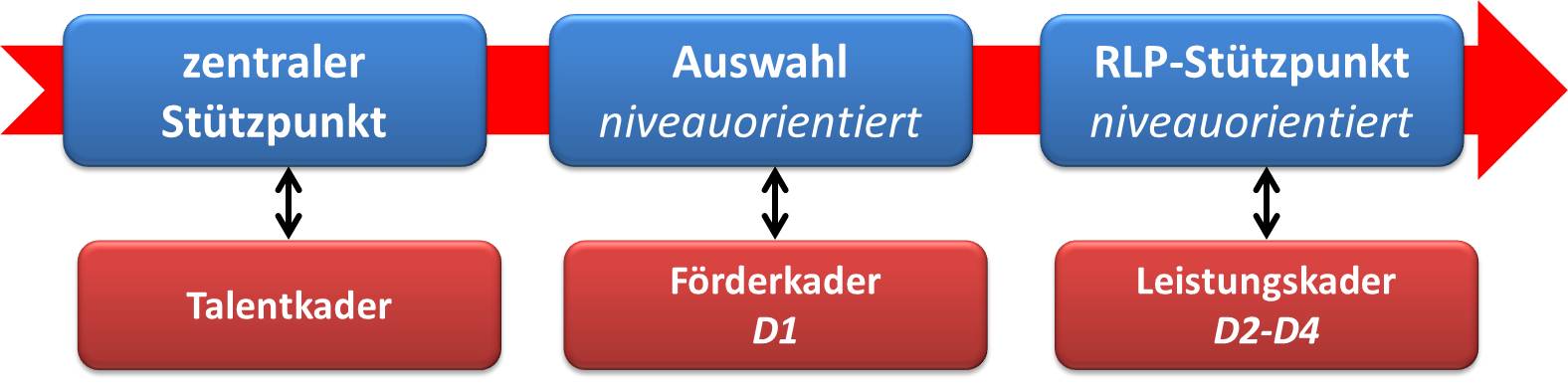 Übersicht der Kader Da Umbrüchen immer etwas Neues und Unbekanntes sind und am Anfang viele Fragen und Bedenken stehen, haben wir uns entschlossen, uns genügend Zeit für den Wandel zu lassen. Zeit, die wir auch nutzen wollen um Rückmeldungen und Anregungen einfließen zu lassen. Auf diese sind wir nun auch von alle Trainer/innen und Verantwortlichen aus dem weiblichen Bereich angewiesen – bitte davon regen Gebrauch machen.Aus diesem Grund wird auch im Jahr 2016 keine Sichtung des Jahrgangs 2005 in der bisher bekannten Form erfolgen. Sondern wir werden am 2.Juli einen Talenttag für diesen Jahrgang in Haßloch veranstalten. An diesem Tag werden wir, in Form eines Parcours, eine Art Vorsichtung der von den Vereinen gemeldeten Spielerinnen durchführen. Hierzu wird rechtzeitig ein Handbuch zur Vorbereitung an die Vereine versandt. Die Spielerinnen können ab sofort unter geschaeftsstelle@pfhv.de (bis 31.5.16) gemeldet werden.Gleichzeitig wollen wir aber auch den Tag nutzen, um Werbung für den Mädchen-Handball zu betreiben und haben ein sehr interessantes Rahmenprogramm mit vielen Attraktionen geplant. Weitere Details folgen in Kürze. Termin bitte schon mal vormerken, es wird sich lohnen.Hierzu sind alle Trainer/innen und Verantwortlichen aus dem weiblichen Jugendbereich herzlich eingeladen. Genauso für persönliche Gespräche. Wir würden uns sehr freuen, wenn dieses Angebot auch zahlreich genutzt werden würde.Ihr/EuerMartin DammVerbandstrainer weiblicher Bereich PfHV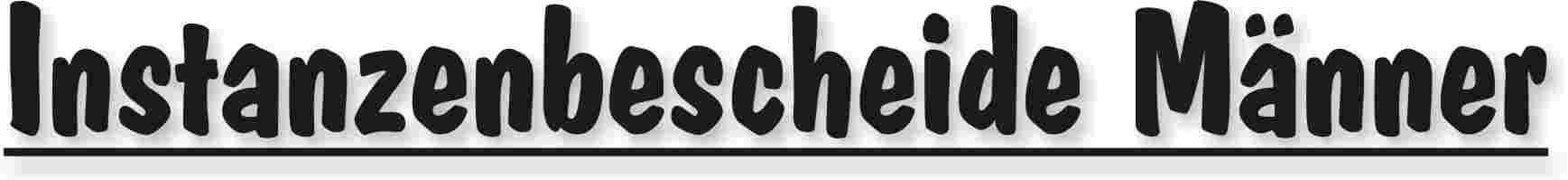 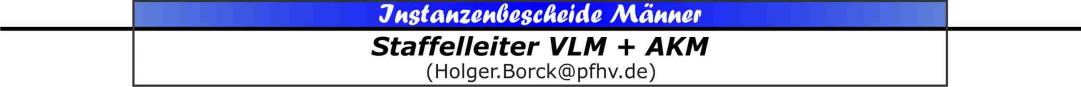 |Holger Borck|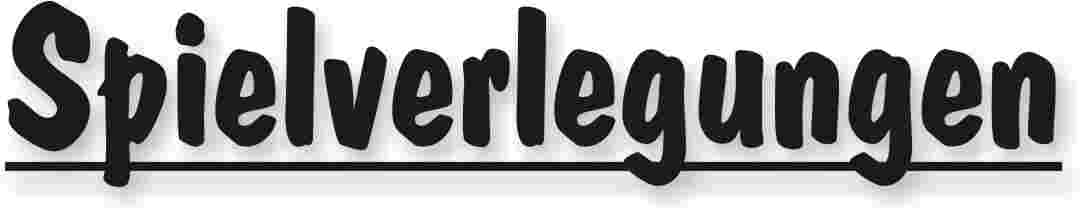 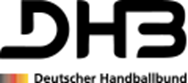 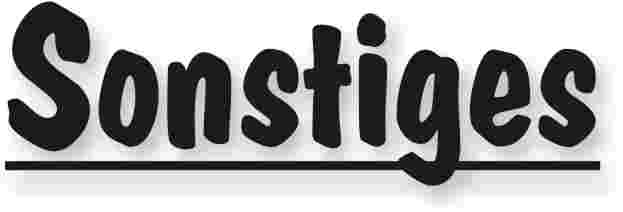 Grundschulaktionstag und AOK-StartrainingAuch in diesem Jahr sind vom DHB wieder beide Aktionen gemeinsam mit der AOK geplant. Der Grundschulaktionstag selbst wird flächendeckend in 37. Kalenderwoche stattfinden, also vom 12.09.-16.09.16. Wir möchten euch herzlich bitten, persönlich auf die Grundschulen zuzugehen und einen Tag in dieser Woche zu organisieren. Im letzten Jahr sind wir den Weg über die Lehrer gegangen. Leider konnten wir dann nicht überall die Schul-Wünsche erfüllen, da sich nicht genügend Vereine zur Durchführung bereit erklärt haben. Absagen wollen wir nicht erteilen, weswegen wir den Weg Verein -> Schule für sinnvoller halten. Wir werden im Mai über die Presse allerdings auch Schulen bitten, sich an Vereine zu wenden. Das Star-Training: Die Papierflyer wurden den Jugendleitern eurer Vereine bereits per Post zugeschickt: Der DHB und die AOK schicken erneut Welt- und Europameister sowie aktive Nationalspielerinnen und -spieler an Deutschlands Grundschulen. Ziel der Aktion ist es, Schülerinnen und Schülern Freude an der Bewegung, am Spielen und am sportlichen Miteinander zu vermitteln und so für Handball zu begeistern. Unter der Schirmherrschaft von Bundestrainer Dagur Sigurdsson werden Handballprofis 22 Schulen in ganz Deutschland besuchen, um mit den Schülern zu trainieren und ihnen den Spaß am Handball zu vermitteln. Da alle 22 DHB-Landesverbände und die regionalen Handballvereine eingebunden werden, können die begeisterten potenziellen Neu-Handballer auch direkt Kontakt zum Handballverein in ihrer Nähe aufnehmen, denn der Partnerverein der Schule wird diesen Vormittag mitgestalten. Ab sofort können sich Eltern und Lehrer von Grundschülern für das AOK Star-Training bewerben.  Bewerbungsschluss ist der 10. Juni 2016. Dafür können sich alle Grundschulen direkt melden bzw. bewerben. In unserem Verband wird dann eine Schule das Startraining am 14. September 2016 gewinnen. Hier der direkte Link mit weiteren Informationen: www.aok-startraining.de| Sandra Hagedorn |Sportjugend: Tipps und T-Shirts für Ihre FerienfreizeitFerien am Ort 2016 – jetzt als Sportverein anmelden und profitierenFür Sportvereine in Rheinland-Pfalz ist die Aktion „Ferien am Ort“ der Sportjugend des Landessportbund Rheinland-Pfalz in Kooperation mit der Landeszentrale für Umweltaufklärung (LZU) und EDEKA Südwest aus dem jährlichen Veranstaltungskalender nicht mehr wegzudenken. Ein paar Tage, ein Wochenende, eine Woche oder sogar noch länger begeistern Vereine im Rahmen von Zeltlagern, Aktivcamps und Tagesprogrammen Kinder und Jugendliche. „Ferien am Ort“, das sind spannende, einzigartige und regionale Aktionen der Sportvereine mit dem Ziel, Kindern und Jugendlichen ein erlebnisreiches Sommerferienprogramm zu bieten.Weitere Informationen finden Sie hier: http://www.sportjugend.de/ferien-am-ort/ | Sandra Hagedorn |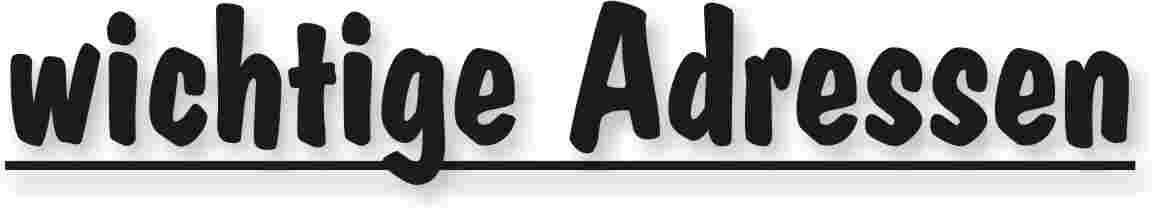 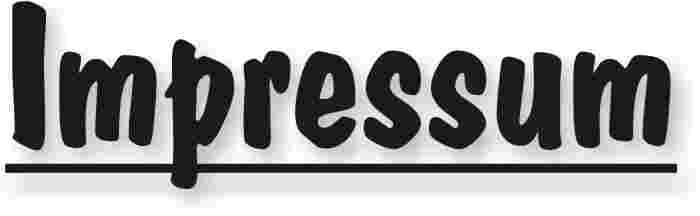 Veröffentlichung: Das Mitteilungsblatt (MB) des PfHV erscheint i.d.R. wöchentlich als online-Ausgabe. Die rechtsverbindliche Form ist das online-MB! Die gegen Aufpreis ggf. zusätzlich bestellten Print-MB sind ausschließlich ein Service. Folglich ist das Datum der online-Veröffentlichung (siehe Kopfzeile) ausschlaggebend. Das online-MB wird permanent als Download auf www.pfhv.de angeboten und satzungemäß zusätzlich versendet. Hierfür wird weiterhin der bekannte Newsletter verwendet. Achtung: Ob oder welche Adressen im Newslettersystem eingetragen werden, sprich wer das MB per Newsletter erhält, bestimmt eigenverantwortlich jeder Verein. Jeder Verein kann permanent beliebig viele E-Mail-Adressen eintragen und jederzeit wieder löschen. Den Newsletter finden Sie unter dem Direktlink: www.Newsletter.pfhv.de Verantwortung: Verantwortlich für die Zusammenstellung sind die Öffentlichkeitsbeauftragten des PfHV (Britta Flammuth  & Martin Thomas), für den Inhalt der jeweilige Unterzeichner / Autor. Kosten / Abonnement / Kündigung:Mitglieder sind (§ 6 Abs. 2 der Satzung) verpflichtet, das amtliche Mitteilungsblatt (MB) digital zu beziehen, also nicht mehr auf dem Postweg. Der Jahresbezugspreis für die online-Version beträgt pro Verein pauschal 50,00 € ohne MWSt.; es können beliebig viele Empfänger des digitalen MB ins Newslettersystem (www.Newsletter.pfhv.de) eingetragen werden. Die zusätzlich zum online-MB gegen Aufpreis bestellten Print-Exemplare können bis 15.05. zum 30.06. bzw. bis 15.11. zum 31.12. gekündigt werden. Redaktionsschluss / Meldestelle:Redaktionsschluss ist für E-Mails an die Öffentlichkeitsbeauftragten mittwochs um 17 Uhr, für Faxe/Anrufe/… an die Geschäftsstelle mittwochs um 9 Uhr. Die Öffentlichkeitsbeauftragten können nur Infos per E-Mail und in der Formatvorlage für das MB bearbeiten. Faxe/Anrufe/… bitte an die Geschäftsstelle. Bei Fragen: MBpfhv.de  oder  Geschaeftsstellepfhv.de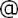 Haftungsausschluss:Bei Nichterscheinen infolge höherer Gewalt entfällt die Lieferpflicht und ein Anspruch auf Rückerstattung des Bezugspreises besteht nicht. 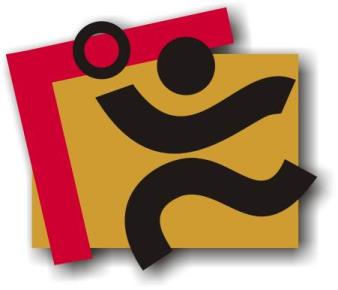 TerminkalenderSeite 3RechtsmittelbelehrungSeite 4Mitteilungen / Infos:Mitteilungen / Infos:Mitteilungen / Infos:Mitteilungen Präsidium Seite 5Mitteilungen Geschäftsstelle, Öffentlichkeitsbeauftragte–Mitteilungen Passstelle–Mitteilungen allgemein –Mitteilungen Erdinger Alkoholfrei Pfalzpokal –Mitteilungen Männer –Mitteilungen Frauen–Mitteilungen Pfalzgas-Cup–Mitteilungen männliche Jugend & SpielfesteSeite 7Mitteilungen weibliche JugendSeite 10Mitteilungen Talentförderung Rheinland-Pfalz-AuswahlSeite 12Mitteilungen Talentförderung Pfalz-Auswahl–Mitteilungen Talentförderung Auswahlstützpunkte PfalzSeite 13Mitteilungen Talentförderung Torwartstützpunkte Pfalz–Mitteilungen Schiedsrichter & Zeitnehmer/Sekretär–Urteile:Urteile:Urteile:VG- & VSG-Urteile–Instanzenbescheide: fehlende Spielausweise–Instanzenbescheide: Männer Seite 17Instanzenbescheide: Frauen–Instanzenbescheide: männliche Jugend & Spielfeste–Instanzenbescheide: weibliche Jugend–Instanzenbescheide: Schiedsrichter–Spielverlegungen Seite 18SonstigesSeite 19wichtige AdressenSeite 21ImpressumSeite 22TagDatumvonbisVeranstaltung (Pfälzer Handball-Verband)Sa09.04.169:0018:00PfHV-Ausbildung: C-Trainer-Ausbildung (LLZ Haßloch)So10.04.169:0018:00PfHV-Ausbildung: C-Trainer-Ausbildung (LLZ Haßloch)Mi13.04.1617:3020:30Auswahl (zentral): m2002 Training in Haßloch (LLZ Haßloch)Fr15.04.1617:0019:00RLP-Auswahl: Stützpunkttraining (LLZ Haßloch) m00 + m01Sa16.04.169:0012:30Jungschiedsrichter-Ausbildung (LLZ Haßloch)Mo18.04.1617:3020:30Auswahl (zentral): w2003 Training in Haßloch (LLZ Haßloch)Mo18.04.1618:3021:00Jungschiedsrichter-Ausbildung (LLZ Haßloch)Mi20.04.1617:3020:30Auswahl (zentral): m2003 Training in Haßloch (LLZ Haßloch)Fr22.04.1617:00Präsidiumssitzung (LLZ Haßloch)Sa23.04.169:0012:30Jungschiedsrichter-Ausbildung (LLZ Haßloch)So24.04.169:0018:00PfHV-Ausbildung: C-Trainer-Ausbildung mit Spielfest (LLZ Haßloch)Mi27.04.16Auswahl (zentral): m2002 Training in Haßloch (LLZ Haßloch)Fr29.04.1617:0019:00RLP-Auswahl: Stützpunkttraining (LLZ Haßloch) m00 + m01Fr29.04.1618:0020:30RLP-Auswahl: Stützpunkttraining w00-w02 in MundenheimSo01.05.16Feiertag in RLP: Tag der ArbeitMo02.05.1617:3020:30Auswahl (zentral): w2003 Training in Haßloch (LLZ Haßloch)Mi04.05.1617:3020:30Auswahl (zentral): m2003 Training in Haßloch (LLZ Haßloch)Mi04.05.1618:3021:00Jungschiedsrichter-Ausbildung (LLZ Haßloch)Do05.05.16Feiertag in RLP: Christi Himmelfahrt (Vatertag)Mi11.05.1617:3020:30Auswahl (zentral): m2002 Training in Haßloch (LLZ Haßloch)Mi11.05.1619:3021:00PfHV-Ausbildung: C-Trainer Klausur (LLZ Haßloch)Fr13.05.1617:0019:00RLP-Auswahl: Stützpunkttraining (LLZ Haßloch) m00 + m01So15.05.16Festtag: PfingstsonntagMo16.05.16Feiertag in RLP: PfingstmontagMi18.05.1617:3020:30Auswahl (zentral): m2003 Training in Haßloch (LLZ Haßloch)Mo23.05.1617:3020:30Auswahl (zentral): w2003 Training in Haßloch (LLZ Haßloch)Mi25.05.1617:3020:30Auswahl (zentral): m2002 Training in Haßloch (LLZ Haßloch)Do26.05.16Feiertag in RLP: FronleichnamMo30.05.1617:3020:30Auswahl (zentral): w2003 Training in Haßloch (LLZ Haßloch)Mi01.06.1617:3020:30Auswahl (zentral): m2003 Training in Haßloch (LLZ Haßloch)Do02.06.1617:0021:30PfHV-Ausbildung: C-Trainer praktische Prüfungen (LLZ Haßloch)Fr03.06.1617:0021:30PfHV-Ausbildung: C-Trainer praktische Prüfungen (LLZ Haßloch)Sa04.06.169:0013:00PfHV-Ausbildung: C-Trainer praktische Prüfungen (LLZ Haßloch)Mo06.06.1619:00SR-Ausschuss-Sitzung (LLZ Haßloch)Mi08.06.1617:3020:30Auswahl (zentral): m2002 Training in Haßloch (LLZ Haßloch)Sa11.06.16RLP-Auswahl: Hahn-Walter-Pokal m2001Geldstrafen, Gebühren, Unkosten aus diesem MBGeldstrafen, Gebühren und Unkosten aus Bescheiden/Urteilen aus diesem MB werden im Nachhinein vierteljährlich mit Rechnung angefordert. Aufgrund dieser MB-Veröffentlichung bitte -KEINE- Zahlung leisten!ZeitFörderstufeZugängeAbgängeSummeMaßnahmen*StartTalentkader+24Sichtungstagim 1. Jahr24nach 1 Jahr-14Förderkader+1424Sichtungstagnach 1 JahrD1-4nach 2 JahrenD120Walter Laubersheimer Tunier-10Leistungskader+10Leistungstests/-prognosenim 1. JahrD2-Kader24Hahn/LandesJSF/ Vergleichs-turniernach 1 JahrenD3-Kader-3DHB-Sichtung/ Vergleichsturnierim/nach 2 JahrenD4-Kader21Vergleichsturnier/Grenzlandim 3. JahrD4-Kader-7LänderpokalGeldstrafen, Gebühren und Unkosten aus Bescheiden/Urteilen aus diesem MB werden im Nachhinein vierteljährlich mit Rechnung angefordert. Aufgrund dieser MB-Veröffentlichung bitte -KEINE- Zahlung leisten!Nr.121 – 11/16betroffenTV Kirrweiler 2TV Kirrweiler 2TV Kirrweiler 2TV Kirrweiler 2TV Kirrweiler 2Sp-Nr.132114M-SpielTV Kirrweiler 2 – TS Rodalben 2 (in Rodalben)TV Kirrweiler 2 – TS Rodalben 2 (in Rodalben)TV Kirrweiler 2 – TS Rodalben 2 (in Rodalben)TV Kirrweiler 2 – TS Rodalben 2 (in Rodalben)TV Kirrweiler 2 – TS Rodalben 2 (in Rodalben)Sp-Datum10.04.16LigaAKM 2AKM 2AKM 2AKM 2AKM 2Grund Schuldhaftes Nichtantreten Schuldhaftes Nichtantreten Schuldhaftes Nichtantreten§§RO §25,1 (1)BeweisAbsage H. Czyz am 05.04.16Absage H. Czyz am 05.04.16Absage H. Czyz am 05.04.16Absage H. Czyz am 05.04.16Absage H. Czyz am 05.04.16Sperrelängstens:Geldstrafe216,00 €Bemer-kung:Spielwertung 0:0 Tore, 2:0 Punkte für TS Rodalben 2.Spielwertung 0:0 Tore, 2:0 Punkte für TS Rodalben 2.Spielwertung 0:0 Tore, 2:0 Punkte für TS Rodalben 2.Spielwertung 0:0 Tore, 2:0 Punkte für TS Rodalben 2.Spielwertung 0:0 Tore, 2:0 Punkte für TS Rodalben 2.Gebühr10,00 €Bemer-kung:Spielwertung 0:0 Tore, 2:0 Punkte für TS Rodalben 2.Spielwertung 0:0 Tore, 2:0 Punkte für TS Rodalben 2.Spielwertung 0:0 Tore, 2:0 Punkte für TS Rodalben 2.Spielwertung 0:0 Tore, 2:0 Punkte für TS Rodalben 2.Spielwertung 0:0 Tore, 2:0 Punkte für TS Rodalben 2.Summe226,00 €Bemer-kung:Spielwertung 0:0 Tore, 2:0 Punkte für TS Rodalben 2.Spielwertung 0:0 Tore, 2:0 Punkte für TS Rodalben 2.Spielwertung 0:0 Tore, 2:0 Punkte für TS Rodalben 2.Spielwertung 0:0 Tore, 2:0 Punkte für TS Rodalben 2.Spielwertung 0:0 Tore, 2:0 Punkte für TS Rodalben 2.HaftenderTV KirrweilerTV KirrweilerTV KirrweilerAlters-klasseStaffelSpiel-Nr.neu
Datumneu
Uhrzeitneu
HalleHeimGastGebühr für VereinGebühr
(A,B,...)wDJPLwD-RR44002406.04.1619.00132JSG Mutterstadt/RuchheimTV Hochdorf  TV HochdorfDwDJBZwD2-RR44203514.04.1617.30106HSG Landau-LandHSG Dudenhofen-Schifferstadt HSG DuSchiDwBJPLwB42005013.04.1619:45126HSG Landau/LandSV BornheimSV BornheimAmEJBZmE3-RR36302724.04.1611:15134JSG Mutterstadt/Ruchheim 1TV Hochdorf 2JSG Mutterstadt/RuchheimCmDJBZmD4-RR34802805.04.1618.00168TS RodalbenSG Albersweiler/RanschbachSG Albersweiler/RanschbachDmDJBZmD2-RR34602005.04.1618.00122TV RheingönheimTSV IggelheimTSV IggelheimDmDJBZmD3-RR34700721.04.1618.00101TSV KuhardtHSG Dudenhofen-Schifferstadt 3Handball WMOmDJBZmD2-RR34602413.04.1617.30019TSV IggelheimTV Hochdorf 2TV HochdorfCmBJPLMB32008930.04.1614:00176HSG Dudenhofen/Schifferstadt 2HSG Lingenfeld/SchwegenheimHSG Dudenhofen/Schifferstadt2AmBJPLMB32007916.04.1618:00114TSG Friesenheim 2TG Waldseefrei0mAJPLmA31006117.04.1613:45132JSG Mutterstadt/RuchheimTuS HeiligensteinOFAKF23207230.04.1615.30176HSG Dudenhofen-Schiff. 2HSG Landau- Land 2HSG Dudenhof.-SchiffAFriedhelm Jakob(Präsident)Achim Hammer(Vizepräsident Organisation & Entwicklung)Siegmundweg 5, 67069 LudwigshafenE-Mail: Friedhelm.Jakobpfhv.deTel.: 0621 - 68585354Mobil: 0173 - 6075029Fax: 0621 - 68554107Ostpreußenstraße 16, 67165 WaldseeE-Mail: Achim.Hammerpfhv.deTel.:  06236 - 1833Josef Lerch(Vizepräsident Spieltechnik)Manfred Köllermeyer(Vizepräsident Recht)Theodor-Heuss-Str. 17,  76877 Offenbach E-Mail: Josef.Lerchpfhv.deTel.:  06348 - 7100Mobil: 0170 - 7526586Fax:  06348 - 7846Mozartstr. 15, 66976 RodalbenE-Mail: Manfred.Koellermeyer@pfhv.deTel.: 06331-10286Mobil: 0176-55044051Fax: 06331-75544Christl Laubersheimer(Vizepräsidentin Jugend)Adolf Eiswirth(Vizepräsident Finanzen)Im Kirchfeld 11, 67435 NeustadtE-Mail: Christl.Laubersheimerpfhv.deTel:  06327 - 9769877Fax: 06327 - 9769878Schraudolphstr. 13, 67354 Römerberg E-Mail: Adolf.Eiswirthpfhv.deTel.:  06232 - 84945Fax:  06232 - 7359808Rainer Krebs(Vizepräsident Lehrwesen)Marcus Altmann(Schiedsrichterwart)Dr.-Rieth-Str. 9, 67354 RömerbergE-Mail: Rainer.Krebspfhv.deTel.:  06232 - 74418Lungestr. 4,  67063 Ludwigshafen E-Mail: Marcus.Altmannpfhv.deMobil: 0173 - 2735857Norbert Diemer(Männerwart)Manfred Nöther(Frauenwart)Hinterstr. 92, 67245 LambsheimE-Mail: Norbert.Diemerpfhv.deTel:  06233 - 53131 Mobil: 0177 - 2360619Fax: 06233- 3534183 Im Vogelsang 75, 76829 LandauE-Mail: Manfred.Noetherpfhv.deTel.:  06341 - 83690Rolf Starker(Verbandsjugendwart männlich)Martina Benz(Verbandsjugendwartin weiblich)Kettelerstr. 7, 67165 WaldseeE-Mail: Rolf.Starkerpfhv.deTel:  06236 - 415318Fax: 06236 - 415319Birnbaumweg 1, 76756 BellheimE-Mail: Martina.Benzpfhv.deMobil: 0177-3312712Sandra Hagedorn(Geschäftsstelle)Ewald Brenner(Passstelle)Pfälzer Handball-VerbandAm Pfalzplatz 11, 67454 HaßlochE-Mail: Geschaeftsstellepfhv.deTel.: 06324 - 981068Fax: 06324 - 82291Weinbietstr. 9, 67259 HeuchelheimE-Mail: Ewald.Brennerpfhv.deTel.: 06238 - 929219Mobil: 0171 - 4753334Fax: 06238 - 4529